Ratio tablePercent bar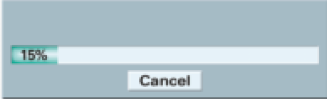 After 3 minutes:What will be the total download time?